Read the text and answer the questions.This is William.  He is 45 years old and married to Anne. He works as a mail man. William gets up at half past five in the morning. He takes a shower and puts on his clothes. William wears a uniform for work.       He eats breakfast at six.  At seven o’clock, he drives to work.William starts work at half past seven o’clock. His job is to deliver mail and parcels to homes and businesses. He drives a special truck which carries many things, all the mail and parcels that need to be delivered. He will visit your home 5 to 6 days a week. People like to see him because he usually brings something good. He is afraid of dogs but not cats. The bad weather does not stop him. At twelve o’clock William eats lunch. He likes to eat fish and potatoes. After a busy day delivering mail and going through all the different neighborhoods, he drives home at five o’clock. At home, he takes a shower and cooks dinner for him and Anne. They eat dinner at half past six in the evening.  Then, they like to watch TV.  At eleven o’clock, William goes to bedWhat is his name?	                       	              __________________________________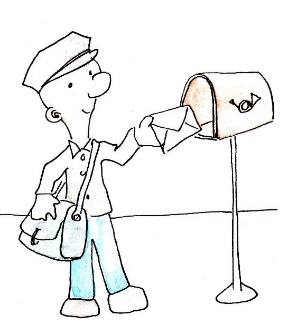 How old is he?		                     	               __________________________________What is his job?                       	                             __________________________________Does he eat breakfast at seven o’clock?                __________________________________Can he drive a car?		                                            __________________________________What does his job involve?	                             __________________________________What does the truck carry?			 __________________________________What time does he have lunch?	                             __________________________________What kind of vehicle does he drive at work?         __________________________________What is the name of his wife?			__________________________________What time do they have dinner?	              __________________________________What do they like to do before going to bed?    __________________________________Key:William45 years oldHe is a mailmanNo, he eats breakfast at 6 amYes, he can drive a carHis job is to deliver mail and parcels to homes and businesses.Mail and parcelsHe eats lunch at twelve o’clockHe drives a special truckAnneThey eat dinner at half past sixThey like to watch TV.Name: ____________________________    Surname: ____________________________    Nber: ____   Grade/Class: _____Name: ____________________________    Surname: ____________________________    Nber: ____   Grade/Class: _____Name: ____________________________    Surname: ____________________________    Nber: ____   Grade/Class: _____Assessment: _____________________________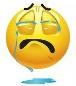 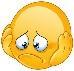 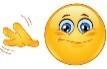 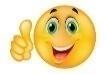 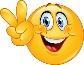 Date: ___________________________________________________    Date: ___________________________________________________    Assessment: _____________________________Teacher’s signature:___________________________Parent’s signature:___________________________